Пояснительная записка.Рабочая программа учебного курса по информатике для 7 класса разработана на основе ФГОС второго поколения, примерной программы основного общего образования по информатике (базовый уровень) и авторской программы И.Г. Семакина, М.С. Цветковой (ФГОС программа для основной школы 7-9 классы И.Г. Семакин, М.С.Цветкова Москва БИНОМ. Лаборатория знаний 2012). Сформировать информационную культуру школьника, под которой понимается умение целенаправленно работать с информацией с использованием современных  информационных технологий в основной школе.Задачи и цели курса:- формирование представления о компьютере как универсальном устройстве обработки информации; развитие основных навыков и умений использования компьютерных устройств; - формирование представления о таком  понятии как информация, информационные процессы, информационные технологии;- совершенствовать умения формализации и структурирования информации, выбирать способ представления данных в соответствии с поставленной задачей — таблицы, схемы, графики, диаграммы, с использованием соответствующих программных средств обработки данных;- развитие  познавательных  интересов,  интеллектуальных  и  творческих способностей средствами ИКТ;- воспитание  ответственного  отношения  к  информации  с  учетом правовых  и  этических  аспектов  ее  распространения;  избирательного отношения к полученной информации; - повышение качества преподавания предмета. Место учебного курса в учебном плане:Согласно федеральному Базисному учебному плану для образовательных учреждений Российской Федерации на изучение информатики на ступени основного общего образования отводится 1 час в неделю на 34 рабочие недели.Учебный план МОУ «Изобильненская школа им. Э.У. Чалбаша» города Алушты предусматривает изучение информатики в 7 классе в количестве 34 часов (1 час в неделю)ПЛАНИРУЕМЫЕ РЕЗУЛЬТАТЫ ОСВОЕНИЯ УЧЕБНОГО ПРЕДМЕТАПланируемые результаты освоения содержания курсаПрограмма позволяет добиваться следующих результатов освоения образовательной программы основного общего образования:Личностные УУД: Формирование ответственного отношения к учению, готовности и способности обучающихся к саморазвитию и самообразованию на основе мотивации к обучению и познанию;Развитие осознанного и ответственного отношения к собственным поступкам;Формирование коммуникативной компетентности в процессе образовательной, учебно-исследовательской, творческой и других видов деятельности.Регулятивные УУД обеспечивают учащимся организацию их учебной деятельности. Умение ставить личные цели, понимать и осознавать смысл своей деятельности, при этом, соотнося его с заданностями внешнего мира, определяет в значительной степени успех личности вообще и успех в образовательной сфере в частности: Умение формулировать собственные учебные цели - цели изучения данного предмета вообще, при изучении темы, при создании проекта, при выборе темы доклада и т.п. Умение принимать решение, брать ответственность на себя, например, быть лидером группового проекта; принимать решение в случае нестандартной ситуации допустим сбой в работе системы. Осуществлять индивидуальную образовательную траекторию. В состав познавательных УУД можно включить: Умение осуществлять планирование, анализ, рефлексию, самооценку своей деятельности, например планирование собственной деятельности по разработке проекта, владение технологией решения задач с помощью компьютера, компьютерным моделированием. Умение ставить вопросы к наблюдаемым фактам и явлениям, оценивать начальные данные и планируемый результат. Владение навыками использования измерительной техники, специальных приборов, в качестве примера допустим практикум по изучению внутреннего устройства ПК.Умение работать со справочной литературой, инструкциями, например знакомство с новыми видами ПО, устройствами, анализ ошибок в программе.Умение оформить результаты своей деятельности, представить их на современном уровне - построение диаграмм и графиков, средства создания презентаций. Создание целостной картины мира на основе собственного опыта. Развитие коммуникативных УУД происходить в процессе выполнения практических заданий, предполагающих работу в паре, а также лабораторных работ, выполняемых группой. Можно выделить следующие виды деятельности этого направления, характерные для уроков информатики в 7 классе: Владение формами устной речи - монолог, диалог, умение задать вопрос, привести довод при устном ответе, дискуссии, защите проекта.Ведение диалога "человек" - "техническая система" - понимание принципов построения интерфейса, работа с диалоговыми окнами, настройка параметров среды. Умение представить себя устно и письменно, владение стилевыми приемами оформления текста – это может быть электронная переписка, сетевой этикет, создание текстовых документов по шаблону, правила подачи информации в презентации. Понимание факта многообразия языков, владение языковой, лингвистической компетенцией в том числе - формальных языков, систем кодирования.Умение работать в группе, искать и находить компромиссы, например работа над совместным программным проектом. Предмтные УУД:Умение использовать термины «информация», «наука», «связь», «сообщение», «данные», «входные данные», «процессы», «органы чувств», «кодирование», «программа», «формула», «история развития», «звуковое кодирование», «звуковое кодирование», «пространственная дискретизация», «волны», «рисуночное письмо»; «рисунок» понимание различий между употреблением этих терминов в обыденной речи и в информатике и т.д;Умение описывать размер двоичных текстов, используя термины «бит», «байт» и производные от них; умение кодировать и декодировать тексты при известной кодовой таблице и т.д.;Умение использовать прикладные компьютерные программы;Умение выбора способа представления данных в зависимости от постановленной задачи. Полученные результаты служат основой разработки контрольных измерительных материалов.изображение, звук, анимацию и текст.СОДЕРЖАНИЕ УЧЕБНОГО ПРЕДМЕТАВведение в предмет Предмет информатики. Роль информации в жизни людей. Содержание базового курса информатики.Человек и информация.Информация и ее виды. Восприятие информации человеком. Информационные процессыИзмерение информации. Единицы измерения информации. Компьютер: устройство и программное обеспечение.Начальные сведения об архитектуре компьютера. Принципы организации внутренней и внешней памяти компьютера. Двоичное представление данных в памяти компьютера. Организация информации на внешних носителях, файлы.Персональный компьютер. Основные устройства и характеристики. Правила техники безопасности и эргономики при работе за компьютером. Виды программного обеспечения (ПО). Системное ПО. Операционные системы. Основные функции ОС. Файловая структура внешней памяти. Объектно-ориентированный пользовательский интерфейс.Текстовая информация и компьютер.Тексты в компьютерной памяти: кодирование символов,  текстовые файлы. Работа с внешними носителями и принтерами при сохранении и печати текстовых документов.Текстовые редакторы и текстовые процессоры, назначение, возможности, принципы работы с ними. Интеллектуальные системы работы с текстом (распознавание текста, компьютерные словари и системы перевода)Графическая информация и компьютер.Компьютерная графика: области применения, технические средства. Принципы кодирования изображения; понятие о дискретизации изображения.  Растровая и векторная графика.Графические редакторы и методы работы с ними.Мультимедиа и компьютерные презентации.Что такое мультимедиа; области применения. Представление звука в памяти компьютера; понятие о дискретизации звука. Технические средства мультимедиа. Компьютерные презентации.ТЕМАТИЧЕСКОЕ ПЛАНИРОВАНИЕ По программе на изучение информатики отводится 1 час в неделю, 34 рабочие недели, 34 часа за год.Приложение 1Календарно-тематическое планированиеПриложение 2График практических работПриложение 3Контрольно-измерительные материалы Контрольная работа №1 «Человек и информация».Что такое информация?Информация, которая храниться на носителе;Сведения и знания, содержащиеся в сообщении;Сведения из книг и журналов;Новое и понятное сообщение на формальном языкеВ какой форме хранится, передается, обрабатывается информация?В образной форме;В двоичной форме;В символьной (знаковой) форме;В понятной мне формеЧто такое язык?Определенная знаковая система представления информации;Система передачи информации;Средство общения;Средство передачи и хранения информации.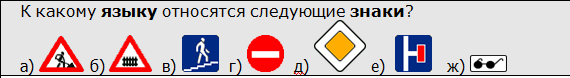 Дорожные знаки;Формальный язык;Естественный язык;Символьный язык.Байт, килобайт и т. п.:Скорость передачи информации;Кличество информации;Вес информации;Представление информацииПо способу восприятия человеком различают следующие виды информации:Текстовую, числовую, графическую, табличную;Научную, социальную, политическую, экономическую, религиозную;Обыденную, производственную, техническую, управленческую;Визуальную, звуковую, тактильную, обонятельную, вкусовую;Математическую, биологическую, медицинскую, психологическую.1. В корзине лежат белые и черные шары. Среди них – 4 белых. Сообщение о том, что достали белый шар, несет 3 бита информации. Сколько всего шаров в корзине?1) 4;   2) 8;   3) 3;   4) 16;   5) 32. Качество решений, принятых на основании полученной информации, зависит от … Вида информации; Свойств информации; Количества информации; Способа передачи и хранения информации?Контрольная работа №2 «Текстовая информация и компьютер».Текстовый редактор - программа, предназначенная для:1.Создания, редактирования и форматирования текстовой информации;2.Работы с изображениями в процессе создания игровых программ;3.Управление ресурсами ПК при создании документов;4.Автоматического перевода с символьных языков в машинные коды;Курсор - это1.Устройство ввода текстовой информации;2.Клавиша на клавиатуре;3.Наименьший элемент отображения на экране;4.Метка на экране монитора, указывающая позицию, в которой будет отображен вводимый с клавиатуры.При наборе текста одно слово от другого отделяется:1.Точкой;2.Пробелом;3.Запятой;4.Двоеточием.В текстовом редакторе при задании параметров страницы устанавливаются:1.Гарнитура, размер, начертание;2.Отступ, интервал;3.Поля, ориентация;4.Стиль, шаблон.Меню текстового редактора - это:1.Часть его интерфейса, обеспечивающая переход к выполнению различных операций над текстом;2.Подпрограмма, обеспечивающая управление ресурсами ПК при создании документа;3.Своеобразное "окно", через которое тест просматривается на экране;4.Информация о текущем состоянии текстового редактора.Замена слова в тексте по заданному образцу является процессом:1.Обработки информации;2.Хранения информации;3.Передачи информации;4.Уничтожение информации;Текст, набранный в тестовом редакторе, храниться на внешнем запоминающем устройстве в виде: 1.Файла;2.Таблицы кодировки;3.Рисунка; 4.Ярлыка. Гипертекст - это 1.Структурированный текст, в котором могут осуществляться переходы по выделенным меткам;2.Обычный, но очень большой по объему текст;3.Текст, буквы которого набраны шрифтом очень большого размера;4.Распределенная совокупность баз данных, содержащих тексты.Контрольная работа №3 «Графическая информация и компьютер».С какой информацией не работали машины 1-го и 2-го поколения?ЧисловойСимвольнойГрафическойВ каком режиме были представлены первые изображения?В режиме конструкторской графикиВ режиме наскальных рисунковВ режиме текстовой печатиВ режиме символьной печатиКакое направление компьютерной графики появилось самым первым?АрхитектурнаяКонструкторскаяНаучнаяДеловаяИллюстративная Что послужило бурному развитию киноиндустрии?Развитие специальных устройств вывода изображения на печатьМассовое применение компьютеровСоздание анимированных графических пакетовПрименение спецэффектовБлагодаря чему, компьютерная графика стала доступна широкому кругу пользователей?Развитию киноиндустрииРазвитию анимацииРазвитию операционных системРазвитию прикладных графических пакетовГде хранится информация о состоянии каждого пикселя?ВидеопамятиВидеоадаптереДисплейном процессореКакой способ представления графической информации экономнее по использованию памяти?РастровыйВекторныйОдинаковоЧто такое графические примитивы?Способ хранения графического файлаМетоды сжатия файлаГеометрические элементыЧто такое графические примитивы?Способ хранения графического файлаМетоды сжатия файлаГеометрические элементыКонтрольная работа №4 «Мультимедиа и компьютерные презентации».Устройство для демонстрации мультимедиа приложения в большой аудитории используют:ВатманЭпидиаскопыСлайд-проекторы Кодоскопы Мультимедиа проекторЧто можно использовать для связи между отдельными фрагментами презентации?НумерациюГиперссылкиАнимациюВидДизайн Что такое сценарий презентации?Количество слайдовСхема презентацииСпособ показа презентацииЗащита презентации Звуковой называют информацию, которая воспринимается посредством органов(органа):ЗренияОсязанияОбонянияСлухаВосприятия вкуса К звуковой можно отнести информацию, которая передается посредством:Переноса веществаЭлектромагнитных волнСветовых волнЗвуковых волнЗнаковых моделей Звуковое общение наиболее развито у:НасекомыхРыбБактерийМорских животныхПозвоночных животных и птиц Дополните предложение:"Звук представляет собой.." ИнтенсивностьВолнуЧастотуКолебание воздухаНаибольший объем будет иметь файл, содержащий: Аудиоклип длительностью 1 минутаПрезентация из 50 слайдов1 страницу текстаЧерно-белый рисунок 100х100Приложение 4Лист корректировки рабочей программыУчитель:     ____________________/Анна Николаевна АлтыеваСогласовано: зам. директора ______________________/Татьяна Николаевна Липкан№Тема разделаКоличество часовКоличество практических работКоличество контрольных работ1Введение в предмет12Человек и информация513Компьютер: устройство и программное обеспечение634Текстовая информация и компьютер9615Графическая информация и компьютер6416Мультимедиа и компьютерные презентации6417Резерв1ВсегоВсего34174№Тема урока, разделаКоличество часовДата проведения урокаДата проведения урокаДомашнее заданиеПримечание№Тема урока, разделаКоличество часовПо плануПо фактуДомашнее заданиеПримечаниеВведение в предмет (1 час)Введение в предмет (1 час)Введение в предмет (1 час)Введение в предмет (1 час)Введение в предмет (1 час)Введение в предмет (1 час)Введение в предмет (1 час)Введение в предмет (1 час)Введение в предмет (1 час)1.Введение в предмет. Правила техники безопасности.102.09Человек и информация(4+1 час)Человек и информация(4+1 час)Человек и информация(4+1 час)Человек и информация(4+1 час)Человек и информация(4+1 час)Человек и информация(4+1 час)Человек и информация(4+1 час)Человек и информация(4+1 час)Человек и информация(4+1 час)2.Информация и знания. Восприятие информации.109.093.Информационные процессы.116.094.Измерение информации. Содержательный подход.123.095.Измерение информации. Алфавитный подход.130.096.Решение задач. Контрольное тестирование.107.10Компьютер: устройство и программное обеспечение (3+3 часа)Компьютер: устройство и программное обеспечение (3+3 часа)Компьютер: устройство и программное обеспечение (3+3 часа)Компьютер: устройство и программное обеспечение (3+3 часа)Компьютер: устройство и программное обеспечение (3+3 часа)Компьютер: устройство и программное обеспечение (3+3 часа)Компьютер: устройство и программное обеспечение (3+3 часа)Компьютер: устройство и программное обеспечение (3+3 часа)7.Назначение и устройство компьютера. История развития вычислительной техники.114.108.Начальные сведения об архитектуре компьютера. Основные устройства и характеристики. Практическая работа №1 «Знакомство с комплектацией устройств персонального компьютера, со способами их подключений»121.109.Виды программного обеспечения (ПО). Системное ПО. Операционные системы. Основные функции ОС.128.1010.Объектно-ориентированный пользовательский интерфейс. Практическая работа №2 «Знакомство с пользовательским интерфейсом операционной системы, справочная служба»111.1111.Организация информации на внешних носителях, файлы. Файловая структура внешней памяти.118.1112.Работа с файловой структурой ОС. Практическая работа №3 «Работа с файловой системой ОС»125.11Текстовая информация и компьютер(2+6+1 часов)Текстовая информация и компьютер(2+6+1 часов)Текстовая информация и компьютер(2+6+1 часов)Текстовая информация и компьютер(2+6+1 часов)Текстовая информация и компьютер(2+6+1 часов)Текстовая информация и компьютер(2+6+1 часов)Текстовая информация и компьютер(2+6+1 часов)13.Тексты в компьютерной памяти: кодирование символов,  текстовые файлы.102.1214.Текстовые редакторы и текстовые процессоры, назначение, возможности, принципы работы с ними.109.1215.Основные приемы ввода и редактирования текста. Таблицы. Практическая работа № 4 «Работа с таблицами, вставка в таблицы формул, рисунков»116.1216.Интеллектуальные системы работы с текстом (распознавание текста, компьютерные словари и системы перевода).Практическая работа №5 «Работа со шрифтами, приемы форматирования текста. Орфографическая проверка текста, поиск и замена, печать документа».123.1217.Практическая работа № 6 «Работа с нумерованными и маркированными списками, шаблонами и стилями»130.1218.Работа с внешними носителями и принтерами при сохранении и печати текстовых документов. Гипертекст. Практическая работа №7 «Вставка гиперссылок в текстовый документ»113.0119.Практическая работа № 8 «Сканирование, перевод и распознавание текста»120.0120.Практическая работа № 9 «Создание и обработка текстового документа »127.0121.Контрольное тестирование 103.02Графическая информация и компьютер (1+4+1 часа)Графическая информация и компьютер (1+4+1 часа)Графическая информация и компьютер (1+4+1 часа)Графическая информация и компьютер (1+4+1 часа)Графическая информация и компьютер (1+4+1 часа)Графическая информация и компьютер (1+4+1 часа)Графическая информация и компьютер (1+4+1 часа)22.Компьютерная графика: области применения, технические средства. Форматы графических файлов.110.0223.Принципы кодирования изображения; понятие о дискретизации изображения.  Растровая и векторная графика.117.0224.Графические редакторы (растровый) и методы работы с ними. Цветовая гамма. Слои. Практическая работа №10 «Создание и редактирование изображений в растровом редакторе Paint.Net с использованием цветовой гаммы и наложением слоев»124.0225.Графические редакторы (растровый) и методы работы с ними. 3D изображения. Практическая работа №11 «Работа с растровым графическим редактором»103.0326.Графические редакторы (векторный) и методы работы с ними. Чертеж. Практическая работа №12 «Создание изображений в векторном графическом редакторе»Практическая работа № 13 «Технические средства компьютерной графики»110.0327.Контрольное тестирование117.03Мультимедиа и компьютерные презентации (1+4+1 часа)Мультимедиа и компьютерные презентации (1+4+1 часа)Мультимедиа и компьютерные презентации (1+4+1 часа)Мультимедиа и компьютерные презентации (1+4+1 часа)Мультимедиа и компьютерные презентации (1+4+1 часа)Мультимедиа и компьютерные презентации (1+4+1 часа)Мультимедиа и компьютерные презентации (1+4+1 часа)28.Что такое мультимедиа; области применения. Технические средства мультимедиа.131.0329.Компьютерные презентации. Практическая работа № 14 «Создание интерактивной презентации»107.0430.Представление звука в памяти компьютера; понятие о дискретизации звука. Практическая работа № 15 «Запись и редактирование звукового клипа»114.0431.Обработка видеофайлов с помощью компьютера. Практическая работа № 16 «Создание простейшего видеоклипа»121.0432.Практическая работа № 17 «Демонстрация презентаций на заданную тему»128.0433.Контрольное тестирование105.05Резерв (1 час)Резерв (1 час)Резерв (1 час)Резерв (1 час)Резерв (1 час)Резерв (1 час)Резерв (1 час)34.Обобщение и систематизация учебного материала112.05№ТемаДата по плануДата по факту1Практическая работа №1 «Знакомство с комплектацией устройств персонального компьютера, со способами их подключений»21.102Практическая работа №2 «Знакомство с пользовательским интерфейсом операционной системы, справочная служба»11.113Практическая работа №3 «Работа с файловой системой ОС»25.114Практическая работа № 4 «Работа с таблицами, вставка в таблицы формул, рисунков»16.125Практическая работа №5 «Работа со шрифтами, приемы форматирования текста. Орфографическая проверка текста, поиск и замена, печать документа».23.126Практическая работа № 6 «Работа с нумерованными и маркированными списками, шаблонами и стилями»30.127Практическая работа №7 «Вставка гиперссылок в текстовый документ»13.018Практическая работа № 8 «Сканирование, перевод и распознавание текста»20.019Практическая работа № 9 «Создание и обработка текстового документа »27.0110Практическая работа №10 «Создание и редактирование изображений в растровом редакторе Paint.Net с использованием цветовой гаммы и наложением слоев»24.0211Практическая работа №11 «Работа с растровым графическим редактором»03.0312Практическая работа №12 «Создание изображений в векторном графическом редакторе»10.0313Практическая работа № 13 «Технические средства компьютерной графики»10.0314Практическая работа № 14 «Создание интерактивной презентации»07.0415Практическая работа № 15 «Запись и редактирование звукового клипа»14.0416Практическая работа № 16 «Создание простейшего видеоклипа»21.0417Практическая работа № 17 «Демонстрация презентаций на заданную тему»28.04№ урокаДаты по КТПДаты проведенияТемаКоличество часовКоличество часовПричина корректировкиСпособ корректировки№ урокаДаты по КТПДаты проведенияТемаПо плануДано Причина корректировкиСпособ корректировки